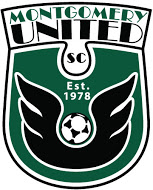 Team RolesCoach develops and encourages playersManager provides support to coach, advocates for parents, and handles the business side of the teamGeneral Duties of ManagersWork with coach to coordinate first parent meeting of new teamCoordinate uniforms for teamSet up and maintain team page on MonU website, including keeping calendar updated with all team eventsGet players registered with Eastern Pennsylvania Youth Soccer Association (EPYSA) and obtain player cardsRegister for fall, winter, and spring leaguesCoordinate payment of referees and report scores as neededRegister for tournaments and coordinate accommodations for overnight tournamentsAttend coaches’ meetings (scheduled by MonU as needed)Attend managers’ meetings (scheduled by MonU as needed)Communicate MonU information to teamSubmit clearances to the club (Rod Orth will advise if needed)Work with coach to coordinate first parent meeting of new teamOnce teams are assigned, contact coach about meeting time and locationCoach runs meeting to talk about season plan and expectations of team. Manager can collect documentation needed from all families (birth certificate, head shot, medical release, copies of front and back of medical identification (insurance) cards, RG-6 form, if needed). See Section D. below for where to find medical release and RG-6 forms online.Create binder for team to hold copies of all of these documents, and bring to all league games and tournaments.Coordinate uniforms for teamEnsure families order all needed items (black jersey, white jersey, shorts, white socks, black socks)Coordinate pick-up of completed uniforms and distribution to familiesCoordinate pressing of practice jerseys for teamGoalie jerseys – all teams entitled to one (long or short-sleeved) at no chargeCoaches’ gear – provided by MonUGuest jerseys – available at MonU office on as needed basis. Must be washed and returned after use.Set up and maintain team page on MonU website (www.monusoccer.org)Have all families register with websiteEnsure all players are added to roster (if missing, email Rod Orth, competitive@monusoccer.org or Brent Whiting ,president@monusoccer.org)Keep calendar updated with all eventsUse team page for all emails to team (Team page > Discussions >Start New Discussions)Email parents regularly with updates and remindersHave coach update bio and head shotEncourage all families to download Dick’s Team Manager app, which links team calendar and provides instant updates of changes made to calendarGet players registered with EPYSA and obtain player cards  (New process as of 2019, wait for instructions from club)EYPSA Database and Passes - www.epysa.orgPlayers need new passes every other year (boys and girls alternate years)Medical releases can be found on EPYSA websiteHome > Membership > Forms (http://www.epysa.org/membership/administrative_forms/)Build team database on EPYSAHome >Membership > Travel League > Online Registration MaterialsRisk Management – complete online forms for yourself. Save login information.Make sure coaches are registered and have completed the Risk Management form. This must be done every year before you can set up the team.Team Builder – complete online forms to register teamDatabase – complete online forms to register individual players. Will need the following from players to upload: Birth Certificate or player pass Player photo/head shot Submit birth certificate to MonU so that player passes can be printed.Register for fall, winter, and spring leaguesRegister for fall league over the spring/summer in one of the following leagues, chosen by coach/MonU:Inter County Soccer League (ICSL) – www.icslsoccer.orgDelco Soccer League (Delco) – www.delcosoccer.orgPennsylvania Area Girls Soccer (PAGS) – www.pags.orgUnited Junior Soccer League (UJSL) – www.ujsl.comEDP – www.edpsoccer.comAPL – www.aplsoccer.comRegister for winter leagues in the fallOptional winter session of choice during other session, as chosen by coach – additional cost incurred by teamRegister for spring league in the late fall/winterRock Spring League APL Spring LeagueEDP Spring LeagueCoordinate payment of referees and report scores as requiredReferee fees – league website lists referee feesSend referee fee request to Karryann Sanocki (finance@monusoccer.org) in advance of season, or request reimbursement at end of seasonPay in cash with exact change – do not expect change from referees!Report scores each week as directed by league (home team usually responsible, but winning team may be responsible)Register for tournaments and coordinate accommodations for overnight tournamentsCoach selects tournaments or asks manager to find tournaments.Monitor tournament websites for registration deadlinesRegister and pay for all tournaments as instructed on tournament website. Payment options:Pay by check – register, send registration confirmation to Karryann, she will send check directly to tournamentPay by personal credit card and be reimbursedAVOID registering with credit card if fee is chargedPay by E-Check – if credit card fee charged and checks not accepted. Contact Karryann about this.Coordinate hotels for overnight tournaments Hempfield – coordinated by Michelle Balisalisa other tournaments – manager is responsible for coordinating hotel for teamMost tournaments are “stay to play” and require that you book rooms through them.If tournament is not “stay to play,” check hotels local to tournament and ask about a block/group rate. You can also use hotels.com to find blocks of rooms at no additional charge.Register for cupsOutdoor cups (Spring) – as decided by coachFundraisingOtis Spunkmeyer – run by MonU in early fallWork with parents on team-sponsored fundraisers if desired – email Rod before committing for approval; can get announcement on website.  VolunteersClub sponsored events (i.e., picture day, Soctoberfest , golf outing, trivia night etc.)Competitive tournamentsUniform PressingCoach AccountabilityAny concerns regarding coaches’ behavior should be directed to Dave MacWilliams (mac@monusoccer.org) and  Rod Orth (competitive@monusoccer.org)Email Mac and Rod immediately if coach is missing – they will try to send a subMiscellaneousEmail Rod Orth about any team achievements – tournament placement, division victory, volunteer work, etc.. Include picture and short write-up for publication on MonU’s home page!Any concerns regarding parent conduct on side lines should be directed to Dav MacWilliams or Rod Orth